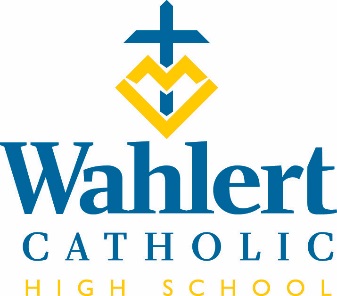              Fly-By for Feb. 26 – March 9, 2018

This weekly FLY-BY strives to communicate the events and news of Wahlert Catholic in a somewhat timely manner.Congratulations to Jacob Nuti and Liz Wilgenbusch, who received best performer accolades at the West Dubuque show choir competition last weekend. More congratulations to Eric Leigh and Abby Burns, who both finished second in their respective solo competitions at Naperville North’s Battle of the Sequins on Feb. 17. Have you purchased a 2017-2018 yearbook for your student yet? As of today, only 310 yearbooks have been ordered. Since we usually sell close to 400, that number seems off. If you did not check the yearbook box on the One Check form, then you probably haven’t ordered a book. Students have also been sent a list via their email of who has purchased a book. Cost is $55 and check should be made payable to “Wahlert Yearbook.” Send them to the attention of Ms. Sandra Gaul, yearbook adviser. You can also email Ms. Gaul at sgaul@holyfamilydbq.org to check if you have ordered a book.IN THE WEEK AHEAD…

Next week’s schedule will be: E-O-E-O-E. The week of March 5-9, the schedule will be: O-E-O-E-O.March 1: Band & choir concert at 7 p.m.March 1: Tuition Assistance Help Session, 4-5:30 in the Holy Family Office.March 3-5: TEC at Dyersville BeckmanMarch 3: Show Choir competition at Cedar Rapids JeffersonMarch 7: Spain trip meeting at 6 p.m.March 10: Winter Dance from 8:30 – 11pmOTHER THINGS YOU MAY WANT TO KNOW…					PLANNING FOR COLLEGE? The Iowa College Access Network's (ICAN) College Planning and Financial Aid presentation is scheduled for Tuesday March 20, from 6 to 8 p.m. in the Wahlert cafeteria. Topics to be covered include    The College Search and Application ProcessFinancial Aid ProcessFAFSA Application ReviewUnderstanding FAFSA ResultsUnderstanding Costs – College ComparisonsFinancial Aid OptionsScholarships ProcessWhere to Go for HelpA BIT OF SPAIN – RIGHT IN YOUR OWN HOME!Wahlert Catholic High School will be hosting several high school students from Córdoba, Spain, from April 21 to April 29. We are looking for host families for these students. Are you interested in making a new friend? The Spanish students have studied English and will be attending classes at Wahlert during the week. This will be their first trip to the United States, and they are very excited to experience our culture. They will be travelling with teachers from their home school and are looking forward to practicing their English skills!As a host, your main responsibility would be to provide room and board for the Spanish student. Transportation to school and any group activities could be arranged if necessary. If you are interested in this opportunity, please contact Becky Varley at bvarley@holyfamilydbq.orgACT PREP TIMEThe Doorway to College Foundation is providing a two-night ACT prep course for students at Wahlert. During the 5-hour class, students will learn tips on taking the exam, practice strategies, receive test prep material to work on at home, as well as partake in and review practice ACT exams in class. Classes will be held at Wahlert on Monday, March 19, and Tuesday, March 20, from 6:30 to 9 p.m. The cost for the course is $89.99 (use promotional code doorway2college). To register or to get more information, please visit: http://www.doorwaytocollege.com/act-test-prepADVICE FROM THE NURSEIt is that time of the year again, Influenza A and B and colds are back. Signs and symptoms of influenza include:-fever/chills-cough-sore throat-runny or stuffy nose-muscle or body aches-headaches-fatigue-some people may have vomiting and diarrheaSymptoms of influenza can range from mild to severe and often take anywhere from 1 to 2 weeks to run their course. Incubation period of influenza infections are 1 to 4 days.Treatment for influenza includes making sure the individual continues to drink plenty of fluids, get plenty of rest, and treatment of symptoms. If illness persists or gets worse, it is advised you seek medical treatment from your doctor.Students may return to school once they are fever free for 24 hours without the aid of fever reducing medication.When calling your student in ill please inform secretary if the student has respiratory or stomach symptoms.  If you have any questions you may contact the nurse.TEC (TEENS ENCOUNTER CHRIST)There are two TEC's remaining for seniors this year: March 3-5 at Dyersville Beckman and April 7-9 in Calmar. Please encourage seniors that you know to sign up.  www.DbqArch.org/TEC  is the place to sign up. Wahlert faculty will drive the seniors there and pick them up, too. If you have any questions ask Jim Kuhl: jkuhl@holyfamilydbq.org DRIVER EDUCATION CLASSIf your son or daughter is in need of a state-approved driver education course, please call (563) 583-5197. The course will begin in February and be finished in approximately five weeks. This is a chance to get some winter driving instruction. Call (563) 583-5197 or (563) 543-7171 soon to reserve a place in this Driver Education course. Clem Walleser of Patience & Quality Driving Academy offers many years of quality experience with the patience a new driver will appreciate!CHINESE TUTORSThe Multicultural Family Center is beginning a new tutoring program in February. The program, for 8th through 12th grade students, offers tutoring in math, science or Mandarin Chinese. This drop-in style tutoring program will be offered Monday-Thursday from 3:30 p.m. to 7:30 p.m. The program will start Feb. 5th and continue through May 3rd, 2018. Additional support may be available after May 3rd if necessary.TUTORING AVAILABLEDoes your student need tutoring in math, science or other areas? This link takes you to information about a tutor available in Dubuque: https://www.holyfamilydbq.org/ebulletin-boardFrom the Holy Family Offices… 64 State Championship T-Shirts on SaleSixty-four State Championship banners now adorn the Eagle’s Nest at Wahlert Catholic High School, and that number continues to grow! Support the Wahlert Catholic Booster Club and show your school pride by purchasing a celebratory State Champ t-shirt. The online store will be open from Feb. 19 through March 5. Shipping options are available or select “Free Local Pickup” to have your t-shirt delivered to Wahlert Catholic High School. Orders are expected to be delivered the week of March 19. Style options and youth-adult sizes are available. Prices range from $12-$19/shirt.  For any questions on orders contact: Chad Kerkenbush at chadk@brandlimprints.com or 608-568-3200. Place your order online: http://www.brandlonlinestore.com/product/wahlert-state-championship/ by March 5. Supporting Second Chances Helps Holy FamilyDid you know that Second Chances consignment shop has contributed over $90,000 to Holy Family since 2016? Those funds support tuition assistance, building needs, classroom and curricular materials, activities programming, and much more. Whether you’re looking for home furnishings and décor or doing some spring cleaning and have items to donate or consign, your support of Second Chances makes an impact on our schools. You may also consider sharing your time as a volunteer – Second Chances is operated primarily by volunteers and there are always volunteer opportunities available! Open Monday – Saturday, Second Chances is located at 2600 Dodge St., Plaza 20, Dubuque. Contact Holly, Second Chances’ General Manager, for more information about becoming a volunteer.Area Summer Camp Listings on Holy Family eBulletinBoardThere are several area summer camp opportunities and activities currently listed on the Holy Family eBulletinBoard. Some, including UD for Kids, have strict registration deadlines. Visit the eBulletinBoard to find more information and registration details. 2018 Holy Family Hall of Honor On Tuesday, Feb. 13, during a special awards presentation, Holy Family recognized alumni and friends who have made outstanding contributions in their personal and professional lives. These individuals are an inspiration to current students and our community. Congratulations to the 2018 Hall of Honor inductees:Professional Achievements Award – Mike PortzenHoly Family Catholic Schools Service Award – Karen ZeckserOutstanding Service Award – John & Amy FreundRising Young Alumni – Abbey DrolemaA $5,000 winner will be announced on Monday!There are still SEVEN CHANCES TO WIN the Holy Family Quick Cash Raffle. The next drawing will take place on Monday, Feb. 26 at 3 p.m. Don’t miss another winning opportunity – Contact Christine McAllister at cmcallister@holyfamilydbq.org or 563-582-5456 to purchase tickets or visit holyfamilydbq.org/raffle. The $5,000 prize could be yours! Tickets may also be returned to the Holy Family Central office at 2005 Kane St. or to your child’s school. Tickets must be turned in before 2 p.m. on the drawing day!Tuition Assistance Applications Due March 29All types of financial assistance start with the FACTS tuition assistance application. For more information, or to fill out an application, visit: https://holyfamilydbq.org/admissions/apply-for-tuition-assistance. Tuition Assistance Help NightsTwo help nights are scheduled for families who would like help with the FACTS tuition assistance application. A help session will take place on Thursday, March 1, from 4:00-5:30 p.m. in the Holy Family Catholic Schools Central Office at 2005 Kane St., Dubuque. If you need assistance and are unable to attend the session, please contact Katie Tracy, Tuition Coordinator, at 563-582-5456 or ktracy@holyfamilydbq.org to make an appointment. More information on FACTS tuition assistance can be found at holyfamilydbq.org.
For Holy Family Catholic Schools news and events, find us on Facebook, Twitter, or visit www.holyfamilydbq.org. UPCOMING EVENTSMarch 10: Winter Dance, 8:30 – 11pmMarch 12: Practice for women’s golf, men’s & women’s tennis and men’s soccer begins.March 14: Grandparents’ massMarch 18: Golden Finale for show choirsMarch 19: First day of practice for women’s soccer.March 19: ZAPPS – ACT prep courseMarch 20: ZAPPS March 20: ICAN College and Career Planning. ICAN Financial Planning NightMarch 21: ReconciliationMarch 22: ReconciliationMarch 26-30: Spring BreakApril 5-8: Kairos 14April 7: Circle of CelebrationApril 9: NHS Induction ceremonyApril 14: ACT at WahlertApril 20-22: MusicalApril 25: Rise-up Prayer ServiceApril 26-28: Drake RelaysApril 29: Instrumental Music ConcertMay 15: Senior Awards Assembly, time TBDFor more information about these events, see the Wahlert Catholic website at http:// holyfamilydbq.org or contact the school at(563) 583-9771.This information was compiled by Sandy Gaul, publications’ adviser. Her email is
sgaul@holyfamilydbq.org 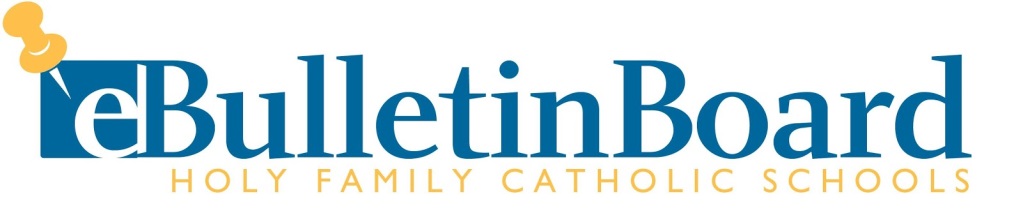 Welcome to the eBulletinBoard! To communicate opportunities for enriching youth and family activities in our community while also adhering to our system's green vision, Holy Family Catholic Schools uses the online eBulletinBoard. Below is a list of new postings for the month. PDF flyers can be accessed anytime at http://www.holyfamilydbq.org/ebulletin-board.Community Flyers: UD for Kids – UD for Kids is an enrichment opportunity going into its 27th year for gifted and talented students in the tristate area. Students demonstrating advanced abilities in the areas of academic, leadership, creativity, visual, and performing arts are NOMINATED TO ATTEND UD for Kids. Parents are invited to nominate their children.Your Pie Aquinas Communications Fundraiser – Present this flyer or show it on your phone and Your Pie will contribute 15% of your bill to Aquinas Communications "FM98.3 KCRD."K or C Save the Baby Breakfast Fundraiser – St. Columbkille's Knights of Columbus will host a free will offering breakfast fundraiser on Sunday, Feb. 25, from 8:00 a.m. to noon, in the St. Columbkille Presentation Hall. All proceeds raised at this event will be given to the Iowa State Knights of Columbus Initiative — Save the Baby.Spring Break Day Camps – The National Mississippi River Museum & Aquarium is offering fun, educational day camps for kids in Kindergarten through 5th grade during the Dubuque Community School District’s spring break, March 26-30. Advanced registration is required. Sign up by March 16 to reserve your spot. https://www.rivermuseum.com/springcamps/65th Annual Dubuque County Fair Queen Contest – Seeking female candidates between the ages of 16 and 21 to serve as the Dubuque County Fair Queen! Applications due by June 15, 2018.Christian Experience Weekends – St. Joseph the Worker Parish’s CEW community would like to invite you to this year’s Christian Experience Weekends! We are waiting in anticipation of two great weekends this year, the Women’s Weekend is February 23-25 and the Men’s is March 2-4. If you’ve been feeling a need to take some time to slow down, work on your relationship with Christ and connect with a great community, this is a great opportunity for you!Camp Wyoming Christian Summer Camp – Register online at www.campwyoming.net. Elementary, Middle, & High School programs available!DASH 2018 Spring and Summer Programs – Registration details for group swim lessons, private swim lessons and Team DASH.DGIL Summer Softball Signup – Dubuque Girls Independent League softball registration will be open from January 1 through February 28, 2018. More information is available at www.dgilsoftball.comAsbury Baseball/Softball/Tee ball sign up – 2018 Asbury Athletic Association Boys Baseball, Girls Softball, Tee Ball: Online registration for the 2018 season begins January 1, 2018, ends February 28, 2018. http://www.asburyathletics.comLoras All Sports Camp – The unique and highly rated All-Sports Camp offers boys and girls ages 7-14 an amazing opportunity to receive intensive instruction in a major sport, along with training in two additional minor sports of their choice. All of this takes place in an atmosphere that stresses Christian values, sportsmanship and citizenship. Campers enjoy all the benefits of Loras College’s beautiful campus, from athletic facilities to dining, while resident campers enjoy a taste of college dormitory living. The Loras College All-Sports Camp is an ideal setting for life-changing, fun-filled adventure and a wise investment in your child’s life.K-12 Tutor – Ema Kuhlmann is a recent college graduate with a bachelor’s degree in neuroscience and psychology and currently resides in Dubuque, Iowa. She specializes in areas of math and life sciences and offers support in numerous areas of study. Rates and more info in the attached flyer.4-H School’s Out Day Camps – Join Dubuque County Extension youth staff on School’s Out Day Programs for hands on learning. Each session will consist of a full day of learning with drop off between 7:30 and 8:00 am and pick up between 4:00 and 4:30 pm. Kids will stay all day and need to bring a sack lunch and drink. Students do not need to be enrolled into 4-H to attend these educational camps.Adventure Lab – Don’t let your students miss this opportunity! Creative Adventure Lab is hosting Adventure Days during non-school days. Your students will have the opportunity to participate in 2 special adventures each day and create their own adventures within our laboratories. Adventure Days (8:30-3:30pm) October 19th - Robotics and Watercolors December 29th - Lego Challenges and Pottery February 15th - Comic books and Electric Currents March 30th - Acrylic Painting and DronesDubuque Symphony Orchestra Spring Family Concert – Saturday, March 24 at 1:00 p.m. Five Flags Theater Romeo and Juliet inspired pieces and memorable movie themes from Raiders of the Lost Ark, Lord of the Rings, Jurassic Park, Beauty and the Beast and Star Wars. Come in costume for this one hour concert followed by post-concert activities! www.DubuqueSymphony.orgUD Heritage Center Family Series – This coming year, the University of Dubuque Heritage Center will have four great Family Series performances, including “The Cat in the Hat,” “Treasure Island,” “Guess How Much I Love You & I Love My Little Storybook,” and “Moon Mouse: A Space Odyssey.”